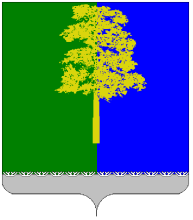 ХАНТЫ-МАНСИЙСКИЙ АВТОНОМНЫЙ ОКРУГ – ЮГРАДУМА КОНДИНСКОГО РАЙОНАРЕШЕНИЕО внесении изменений в решение Думы Кондинского района                               от 28 января 2015 года  № 525 «Об утверждении Положения о комитете по управлению муниципальным имуществом администрации Кондинского района»В соответствии со статьями 15, 41,  51  Федерального закона                                от 06 октября 2003 года № 131-ФЗ «Об общих принципах организации местного самоуправления в Российской Федерации», статьями 6, 26 Устава Кондинского района, Дума Кондинского района решила:1. Внести изменения в решение Думы Кондинского района от 28 января 2015 года № 525  «Об утверждении Положения о комитете по управлению муниципальным имуществом администрации Кондинского района»                      (далее - решение), изменения,  изложив статью 4 приложения к решению                   в следующей редакции:«Статья 4. Структура Комитета1. Председатель КомитетаЗаместитель председателя КомитетаОтдел бухгалтерского учета и отчетности.Отдел жилищной политики.Отдел по управлению муниципальным имуществом.Отдел земельных отношений.2. Деятельность отделов Комитета осуществляется в соответствии                         с положениями об отделах, утверждаемых председателем Комитета.».2. Комитету по управлению муниципальным имуществом администрации Кондинского района (С.А.Грубцов) обеспечить регистрацию изменений в Межрайонной инспекции Федеральной налоговой службы России № 2 по Ханты-Мансийскому автономному округу - Югре г.Урай                        в установленные законодательством порядки и сроки.3. Администрации Кондинского района привести муниципальные правовые акты в соответствие с настоящим решением.4. Настоящее решение разместить на официальном сайте органов местного самоуправления муниципального образования Кондинского района.5. Настоящее решение вступает в силу после его подписания                                 и распространяется на правоотношения, возникшие с 01 апреля 2016 года.6. Контроль за выполнением настоящего решения возложить                               на председателя Думы Кондинского района А.А.Тагильцева и главу Кондинского района А.В.Дубовика в соответствии с их компетенцией.Председатель Думы Кондинского района                                    А.А. ТагильцевГлава Кондинского района                                                                А.В. Дубовикпгт.Междуреченский28 июня  2016 года№ 124УТВЕРЖДЕНО решением Думы Кондинского районаот 28.06.2016 № 124Изменения в Положение о комитете по управлению муниципальным имуществомадминистрации Кондинского района«Статья 4. Структура Комитета1. Председатель КомитетаЗаместитель председателя КомитетаОтдел бухгалтерского учета и отчетности.Отдел жилищной политики.Отдел по управлению муниципальным имуществом.Отдел земельных отношений.2. Деятельность отделов Комитета осуществляется в соответствии                         с положениями об отделах, утверждаемых председателем Комитета.».